RPP Dunia Hewan Fillum AnthropodaRencana Pelaksanaan Pembelajaran (RPP)Nama Sekolah		: SMAMata Pelajaran		: BiologiKelas/Semester		: X/2Materi Pokok		: Dunia hewan	Alokasi Waktu		: 1 x 3 JPA.    Kompetensi IntiB.   Kompetensi Dasar1.1. Mengagumi, menjaga, melestarikan keteraturan dan kompleksitas ciptaan Tuhan tentang ruang lingkup, objek dan permasalahan Biologi menurut agama yang dianutnya2.1. Berperilaku ilmiah (jujur, displin, tanggung jawab, peduli, kerjasama, responsif dan proaktif dalam melakukan percobaan dan diskusi di dalam kelas maupun di luar kelas3.10. Mendeskripsikan ciri- ciri filum dalam dunia hewan dan peranannya bagi kehidupan4.12. Mengidentifikasi ciri dan kompleksitas sistem dari berbagai jenis hewan invertebrata melalui pengamatan objek/ gambar dan menyajikannya dalam bentuk tabelC.   Indikator Pencapaian KompetensiMengidentifikasi ciri- ciri filum arthropoda Menyebutkan ciri- ciri filum arthropodaMenjelaskan ciri- ciri filum arthropodaMengklasifikasikan filum arthropoda berdasarkan ciri- cirinyaMenjelaskan ciri- ciri pada masing- masing kelas dari filum arthropodaMenyebutkan contoh- contoh hewan dari filum arthropodaMenjelaskan peranan filum arthropoda dalam kehidupan sehari- hariD.   Tujuan PembelajaranSetelah mengamati gambar beberapa jenis hewan filum arthropoda, siswa dapat mengidentifikasi ciri- ciri filum arthropoda dengan benarSetelah mengamati gambar dan awetan beberapa hewan filum arthropoda, siswa dapat menyebutkan ciri- ciri filum arthropoda dengan benarSetelah mendengarkan penjelasan guru mengenai ciri- ciri umum filum arthropoda, siswa dapat menjelaskan ciri- ciri filum arthropoda dengan tepatSetelah melakukan kegiatan diskusi, siswa dapat mengklasifikasikan filum arthropoda berdasarkan ciri- cirinya Setelah melakukan kegiatan diskusi tentang ciri- ciri masing- masing kelas filum arthropoda, siswa dapat menjelaskan ciri- ciri pada masing- masing kelas dari filum arthropoda dengan benarSetelah mengamati gambar beberapa contoh hewan filum arthropoda dari berbagai literatur, siswa dapat menyebutkan contoh- conton hewan dari filum arthropoda berdasarkan kelasnyaSetelah kegiatan diskusi mengenai peranan arthropoda, siswa dapat menjelaskan peranan filum arthropoda dalam kehidupan sehari- hari dengan benar.E.   Materi AjarDUNIA HEWANMateri Fakta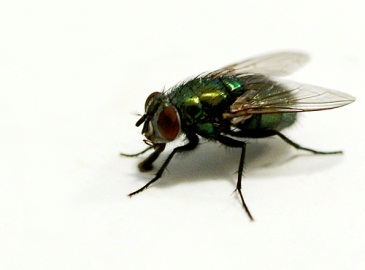 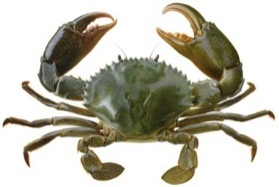 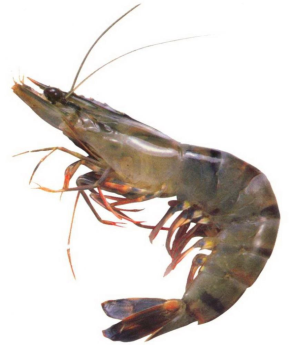 Gambar 1.Gambar 2.		Gambar 3.	Materi KonsepDUNIA HEWANPHYLUM ARTHROPODA       Arthopoda (latin, Arthra = ruas, podos = kaki) merupakan hewan yang kaki dan tubuhnya beruas dengan simetri bilateral serta tubuh triplobastik selomata.Ciri- ciri1)   Memiliki tubuh yang terdiri dari kaput, toraks, dan abdomen. 2)	Memiliki rangka luar (eksoskeleton)3)   Sistem saraf tangga tali.4)  Memiliki sistem ekskresi menggunakan tubula malphigi. 5)  Respirasi dengan insang, trakea, atau paru-paru buku. 6)  Sistem sirkulasi terbuka.HabitatHidup bebas, parasit, komensal.ReproduksiReproduksi secara aseksual dengan parthenogenesis, secara seksual dengan pembentukan gamet.KlasifikasiArthropoda diklasifikasikan menjadi 4 kelas berdasarkan struktur tubuh dan kaki, diantaranya :Arachnoida       Merupakan hewan terestial (darat) yang hidup secara bebas maupun parasit dan bersifat karnivora. Arachnoida disebut juga kelompok laba – laba.Ciri tubuhUkuran dan bentuk tubuh       Tubuh laba – laba tediri dari dua bagian, yaitu sefalotoraks (kepala - dada) pada bagian anterior dan abdomen pada bagian posterior. Pada bagian sefalotoraks terdapat enam pasang anggota tubuh yaitu sepasang keliseria (alat sengat), sepasang pedipalpus (capit), dan empat pasang kaki untuk berjalan. Struktur dan fungsi tubuh       Keliseria dan pedipalpus digunakan untuk menusuk mangsa yang mengandung kelenjar racun yang dapat melumpuhkan mangsa. Pedipalpus berfungsi untuk meraba dan memegang mangsa. Pada sefalotoraks terdapat mata. Bagian abdomen  laba–laba terdiri dari mesosoma dan metasoma. Pada bagian posterior abdomen terdapat spinneret (organ yang berbentuk kerucut dan terdapat banyak spigot). Spigot merupakan lubang pengeluaran kelenjar benang halus mensekresikan cairan yang mengandung protein elastikKlasifikasiArachnoidea dibedakan menjadi tiga ordo yaitu Scorpionida (memiliki alat penyengat beracun pada segmen abdomen terakhir) contohnya kalajengking (Uroctonus mondax), Arachnida (abdomen tidak bersegmen dan memiliki kelenjar racun pada keliseranya), contohnya laba – laba serigala (Perdosa amenata)  dan Acanrina (tubuh sangat kecil meliputi kelompok caplak) contohnya acarina sp.Myriapoda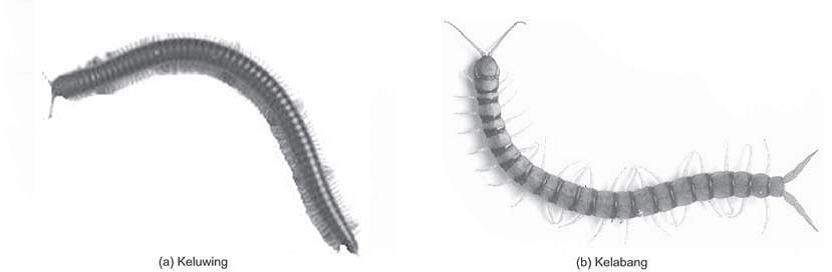 Ciri tubuhUkuran dan bentuk tubuhTubuh hanya terdiri atas kepala dan badan. Tidak ada bagian dada. Pada kepala terdapat sepasang mata tunggal, sepasang alat peraba besar dan alat peraba kecil yang beruas-ruas. Setiap ruas badan belakang terdapat kaki berpasangan.Struktur dan fungsi tubuhMyriapoda melakukan respirasinya menggunakan saluran trakea yang bermuara pada lubang-lubang kecil (stigma), letaknya pada dinding ruasruas tubuh. Lubang tersebut disebut spirakel. Sistem peredaran darahnya terbuka dan letak jantung pada bagian punggung. Sistem sarafnya adalah sistem saraf tangga tali.KlasifikasiKelas Myriapoda memilik dua ordo, yaitu sebagai berikut:DiplopodaTubuh hewan ini berbentuk silinder, jumlah segmennya sekitar 25–100, setiap segmennya hanya mempunyai sepasang kaki dan setiap abdomen mempunyai dua pasang kaki dan dua pasang spirakel. Contohnya keluwing, makanan hewan ini berupa tumbuh-tumbuhan dan berkembang biak dengan bertelur..ChiplopodaHewan ini tergolong hewan pemangsa (predator), makanannya adalah cacing dan serangga. Bentuk tubuhnya pipih, jumlah segmen bisa mencapai 177, setiap segmen mempunyai sepasang kaki, kecuali pada satu segmen di belakang kepala dan dua segmen terakhir. Pada bagian kepala terdapat sepasang mata. Masing-masing mata mengalami modifikasi menjadi cakar beracun. Lipan atau kelabang bila bertemu mangsanya akan menyerang mangsanya dengan cara menggigit menggunakan kaki beracun yang berguna untuk melumpuhkan mangsa.CrustaceaCrustaceae disebut juga sebagai kelompok udang-udangan.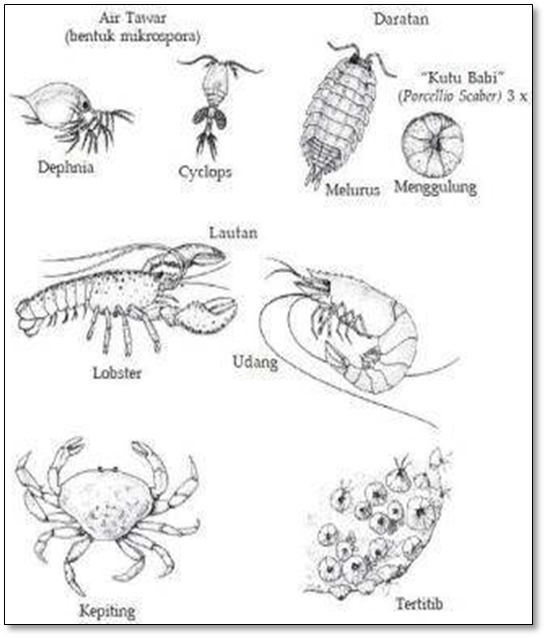 Ciri TubuhUkuran dan bentuk tubuhTubuh Crustaceae mempunyai rangka luar keras karena mengandung zat kitin dan kapur, sehingga disebut sebagai hewan bercangkang. Antenanya Crustaceae berjumlah dua pasang, mempunyai kaki satu pasang pada tiap ruas tubuh, sedangkan pada udang atau kepiting mempunyai 5 pasang kaki jalan.Kepala dan dada Crustaceae menyatu disebut sefalotoraks. Bagian kepala dan dada dilindungi oleh tameng, yaitu kulit keras yang disebut karapas. Kakinya dapat digunakan untuk berjalan, berenang, atau menempel di perairan.Struktur dan fungsi tubuhSistem pencernaan Crustaceae dimulai dari mulut, kerongkongan, lambung, usus, dan anus. Sisa metabolismenya keluar melewati kelenjar hijau. Sistem sarafnya menggunakan susunan saraf tangga tali, respirasinya menggunakan insang.ReproduksiJenis kelamin Crustaceae sudah dapat dipisahkan dan bersifat hermaprodit. Pembuahan terjadi secara internal, telur yang berisi zigot menetas menjadi larva, selanjutnya tumbuh menjadi dewasa melalui pergantian kulit berkali-kali. Contoh dari anggota ini adalah udang windu (Penaeus), udang galah (Macrobium resenbergi), udang air tawar (Cambarus virilis), ketam (Parathelpusa tredenlata), kepiting (Portunus sexdentalus), dan rajungan (Neptunus pelagicus). Peranan dalam kehidupan manusiaPeranan Crustaceae lebih banyak menguntungkan bagi kita, misalnya sebagai sumber protein hewani karena mengandung protein tinggi.Insecta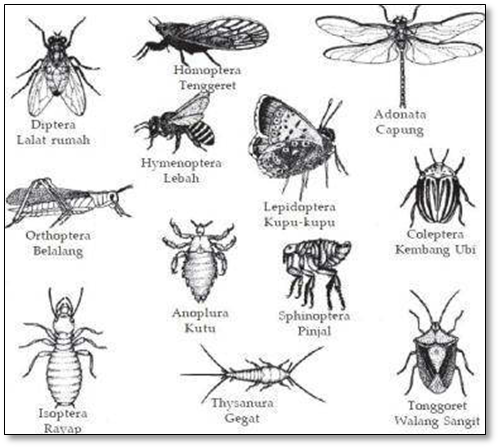 Ciri TubuhUkuran dan bentuk tubuhUkuran tubuh Insekta relatif kecil. Insekta sering disebut juga sebagai heksapoda, yaitu mempunyai kaki enam (3 pasang). Tubuh dibedakan atas kepala, dada, dan perut. Struktur dan fungsi tubuhPada kepala Insekta terdapat sepasang antena yang dapat digunakan untuk membau dan meraba. Terdapat juga mulut, mata majemuk (mata faset) ada yang bermata tunggal (oselus). Mulut insekta menurut fungsinya dibedakan menjadi empat tipe, yaitu tipe penjilat dan pengisap (lalat rumah), tipe pengisap (kupu-kupu), tipe penusuk dan pengisap (nyamuk), dan tipe penggigit (belalang).Respirasinya menggunakan pembuluh trakea, yaitu udara dari luar masuk ke jaringan melalui pembuluh trakea. Jumlah jantungnya 5 buah dan sistem peredaran darahnya bersifat terbuka. Sistem ekskresinya menggunakan pembuluh malphigi yang mengelilingi anus.ReproduksiBagian dada terdiri atas 3 ruas dan terdapat 3 pasang kaki beruas-ruas, juga terdapat sayap. Adapun pada perut terdapat 6 sampai 11 ruas, pada ruas belakang posterior sebagai alat reproduksi. Pada Insekta betina terdapat alat peletak telur yang disebut ovipositor serta kantung untuk menyimpan sperma. Daur hidup serangga disebut metamorfosis. Akan tetapi ada jenis insekta tidak mengalami metamorfosis yang digolongkan sebagai serangga ametabola, misalnya kutu  (Lepisma).Metamorfosis tidak sempurna terjadi pada ordo Orthoptera, Hemiptera, dan Homoptera. Kelompok Insekta ada dua kelas, berdasarkan ada tidaknya sayap, yaitu Insekta yang tidak mempunyai sayap (apterygota) dan yang mempunyai sayap (pterygota).3). 	Materi PrinsipA.  DUNIA HEWANPHYLUM ARTHROPODAKelas ArachnoideKelas MyriapodaKelas CrustaceaKelas InsectaF.   Metode PembelajaranPendekatan		: Pendekatan SaintifikMetode pembelajaran 	: Pengamatan, Kaji pustaka, Diskusi, PenugasanG.   Langkah- langkah kegiatan pembelajaran Pertemuan pertama H.   Sumber Belajar/Bahan AjarSumber BelajarD.A Pratiwi Dkk Biologi 1 SMA, ErlanggaIstamar Syamsuri Dkk Biologi jilid 1 SMAInternetBuku Sumber RelevanBahan AjarLKSPower PointAwetan basah dan awetan keringAlatInfocusPenilaian Teknik :Tes TertulisTugas individu mencari artikel berbagai jenis hewan langka di IndonesiaDiskusi kelompokSikapBentuk instrumen: Tes tertulis (Essay)Laporan (artikel)Diskusi kelompok (Laporan kelompok)Sikap (Lembar penilaian sikap)Contoh instrumen:Panduan PenilaianPedoman PenilaianUntuk penilaian soal uraian, setiap soal mendapatkan skor 20, skor: 20 x 5 = 100Nilai Akhir = Pedoman Penilaian Laporan  (artikel)Aspek PenilaianInstrumen Observasi AfektifMateri			:  AnimaliaKelas/Semester	:  X/2Hari/Tanggal		:  *) Ketentuan:1 = jika peserta didik belum memperlihatkan perilaku yang tertera dalam indikator2 = jika peserta didik mulai memperlihatkan perilaku yang tertera dalam indikator,  tetapi belum konsisten3 = jika peserta didik mulai konsisten memperlihatkan perilaku yang tertera dalam indikator4 = jika peserta didik terus tenerus/konsisten memperlihatkan perilaku yang tertera dalam indikatorPenilaian :Jumlah Skor   X 100          20Nilai afektif:BT (Belum terlihat)     			< 25 		=   DMT (Mulai Terlihat)			26 -  50 	=   CMB (Mulai Berkembang)		51 – 75    	=   BMK (Menjadi kebiasaan )  		76 – 100 	=   ALembar Observasi Unjuk Kerja (Psikomotor)Keterangan		: Ya  = 1, Tidak  = 0			Lulus jika skor total  ≥ 5KI 1:Menghayati dan mengamalkan  ajaran agama yang dianutnya.KI 2:Mengembangkan perilaku (jujur, disiplin, tanggungjawab, peduli, santun, ramah lingkungan,  gotong royong, kerjasama, cinta damai, responsif dan pro-aktif) dan menunjukan sikap sebagai bagian dari solusi atas berbagai permasalahan bangsa dalam berinteraksi secara efektif dengan lingkungan sosial dan alam serta dalam menempatkan diri sebagai cerminan bangsa dalam pergaulan dunia.KI 3:Memahami dan menerapkan pengetahuan faktual, konseptual, prosedural dalam ilmu pengetahuan, teknologi, seni, budaya, dan humaniora dengan wawasan kemanusiaan,  kebangsaan, kenegaraan, dan peradaban terkait fenomena dan kejadian, serta menerapkan pengetahuan prosedural pada bidang kajian yang spesifik sesuai dengan bakat dan minatnya untuk memecahkan masalah.KI 4:Mengolah,  menalar, dan menyaji dalam ranah konkret dan ranah abstrak  terkait dengan pengembangan dari yang dipelajarinya di sekolah secara mandiri, dan mampu menggunakan metoda sesuai kaidah keilmuan.KegiatanDeskripsiAlokasi waktuPendahuluan Melakukan kegiatan rutin (bersiap, berdo’a dan absensiMenjelaskan tujuan pembelajaran/ kompetensi dasar yang harus dicapai oleh siswaOrientasiGuru menampilkan gambar berupa slide dan charta yang berisi berbagai macam jenis hewan invertebrataSiswa diminta memperhatikan gambar yang ditampilkanGuru bertanya :” adakah perbedaan diantara berbagai jenis hewan pada gambar tersebut?”ApersepsiSetelah siswa memperhatikan gambar berbagai jenis hewan invertebrata, kemudian guru menjelaskan keterkaitan antara keanekaragaman hewan yang ditampilkan dengan materi yang akan disampaikanHewan- hewan yang ada pada gambar ini memiliki ciri- ciri yang sangat berbeda satu sama lain. Apa yang membedakan hewan- hewan tersebut ?Untuk lebih memahami, pada pertemuan hari ini kita akan belajar mengenai dunia hewan filum arthropodaMotivasiGuru menyampaikan beberapa manfaat mempelajari keanekaragaman hewan dalam materi dunia hewanDengan mengetahui betapa banyak jenis hewan di dunia ini, akan meningkatkan rasa syukur kepada Tuhan Yang Maha EsaSelain itu dengan mempelajari materi ini, kalian akan lebih memahami dan mencintai makhluk hidup lain yang ada di sekitar kita dengan cara melestarikannya dan tidak mengeksploitasinya secara tidak bertanggung jawabPemberian Acuanguru secara singkat menjelaskan materi yang akan disampaikanguru membagi siswa ke dalam beberapa kelompok yang anggotanya berjumlah 4 -5 orangsetiap kelompok diberikan beberapa awetan kering dan awetan basah hewan filum arthropoda untuk diamati15 menit Inti MengamatiSiswa diminta mengamati berbagai jenis hewan yang ada pada gambar.Setiap kelompok mengamati berbagai jenis hewan yang diberikan oleh guruSetiap kelompok menganalisis perbedaan pada setiap jenis hewan yang ditampilkan pada gambar dan pada awetanMencoba Setiap kelompok mendiskusikan hasil analisis hewan invertebrata dan kemudian mencatatnyaSetiap kelompok mencoba mengklasifikasikan berbagai jenis hewan invertebrata berdasarkan kesamaan ciri- ciri morfologi yang diamatiMenanyaSetiap siswa dimotivasi untuk bertanya :Apa ciri umum filum arthropoda berdasarkan gambar yang kalian amati ?Adakah perbedaan diantara beberapa hewan tersebut ?Adakah kesamaan ciri- ciri diantara hewan- hewan tersebut ?Apa dasar klasifikasi yang kalian lakukan ?Mengumpulkan dataSetiap anggota dari masing- masing kelompok mencari literatur mengenai gambar dan ciri- ciri filum arthropodaSetiap kelompok mencari literatur dalam menentukan klasifikasi hewan tersebutSetiap kelompok mencari literature bagaimana peranan filum arthropoda dalam kehidupanMengasosiasikanSetiap kelompok mendiskusikan tentang ciri- ciri filum arthropoda berdasarkan literatur dan pengamatan gambar Setiap kelompok mengklasifikasikan berbagai hewan arthropoda berdasarkan ciri- ciri anatomiSetiap kelompok mengklasifikasikan peranan filum arthropoda dalam kehidupanMengkomunikasikan Setiap kelompok diminta menjelaskan hasil diskusi kelompok dan kelompok lain diminta menanggapi hasil diskusi kelompok tersebut. 65 menit Penutup Menuntun siswa bersama-sama untuk menyimpulkan materi yang telah dijelaskanMelakukan umpan balik/ refleksi terhadap proses pembelajaran yang telah dilaksanakanMenutup pelajaran dan menugaskan siswa untuk menbuat artikel mengenai berbagai jenis hewan langka yang ada di IndonesiaKegiatan belajar mengajar ditutup dengan doa dan ucapan salam10 menit No.Soal Uraian 1.Sebutkan 3 ciri-ciri umum dari filum Arthropoda !2.Sebutkan 3ciri-ciri umum dari kelas Arachnoide !3.Sebutkan 3 contoh hewan kelas Myriapoda4.Sebutkan 3ciri-ciri umum dari kelas Crustacea !5.Sebutkan masing-masing 3contoh peranan menguntungkan dari filum Arthropoda bagi kehidupan manusia !NoJawaban  Soal Uji Kompetensi TertulisSkor1.Tubuh yang terdiri dari kaput, toraks, dan abdomenHidup bebas, parasit dan komensal.Reproduksi secara aseksual dengan parthenogenesis, secara seksual dengan pembentukkan gamet.202.Tubuh tediri dari dua bagian, yaitu sefalotoraks dan abdomen.Pada bagian sefalotoraks terdapat enam pasang anggota tubuh yaitu sepasang keliseria (alat sengat), sepasang pedipalpus(capit).Memiliki empat pasang kaki.203.KeluwingLipanKaki seribu204.Tubuh mempunyai rangka luar keras (cangkang).Respirasinya menggunakan insangSistem pencernaannya dimulai dari mulut, kerongkongan, lambung, usus, dan anus.205.Keuntungan filum arthropoda bagi kehidupanSumber makananPenghasil maduBahan industri kain sutera20NoKriteria PenilaianSkor1.Ketepatan Waktu302.Kelengkapan Isi253.Kerapihan254.Kreativitas20No.NamaDisiplinTelitiKejujuranJumlah SkorNilai1.2.3.4.5.6.7.dstNo.Komponen KerjaYaTidak1.Membawa mikroskop pada tangkainyaMeletakkan miroskop dengan benarMenaruh preparat pada meja benda dan menguncinyaMenjaga kebersihan mikroskop dan tempat melakukan pengamatanMenaruh kembali mikroskop dalam posisi tegakSkor TotalKriteria                Mengetahui,                Kepala SMA.....................____________________NIP : ..........................Bandung,  Juni 2014   Guru Mata Pelajaran Biologi,Siti Hodizah